様式第１号（第７条関係）年　　月　　日小　国　町　長　様申込者住所電話番号申込者名（署名）グループ名・代表者名（署名）「小国はみんなでSDGsクラブ」　入会申請書私は、小国はみんなでSDGsクラブの会員として、SDGs（持続可能な開発目標）を推進するとともに地域循環共生圏を構築し、持続可能なまちを作るために、次のことに取り組みます。１．以下の内容を確認し、✓を入れて下さい。　　　□　小国町SDGsパートナーシップ制度実施要領の第６条を確認し、申請資格を有します。２．該当する取組に、✓を入れてください。□　地球温暖化防止（温室効果ガスの排出抑制の取組）　　　□　限りある資源の保守（資源の無駄遣いストップ）□　小国町の森林、里山及び河川の良質な自然循環の保全□　小国町のかけがえのない地域資源を活かした循環型の社会と多様な産業の創出　　　□　その他持続可能なまちづくりの目的を果たすための取組　　　　　（　　　　　　　　　　　　　　　　　　　　　　　　　　　　　　　　　）３．あなたが取り組む又は重視するSDGsのゴールに〇を付けてください（複数可）。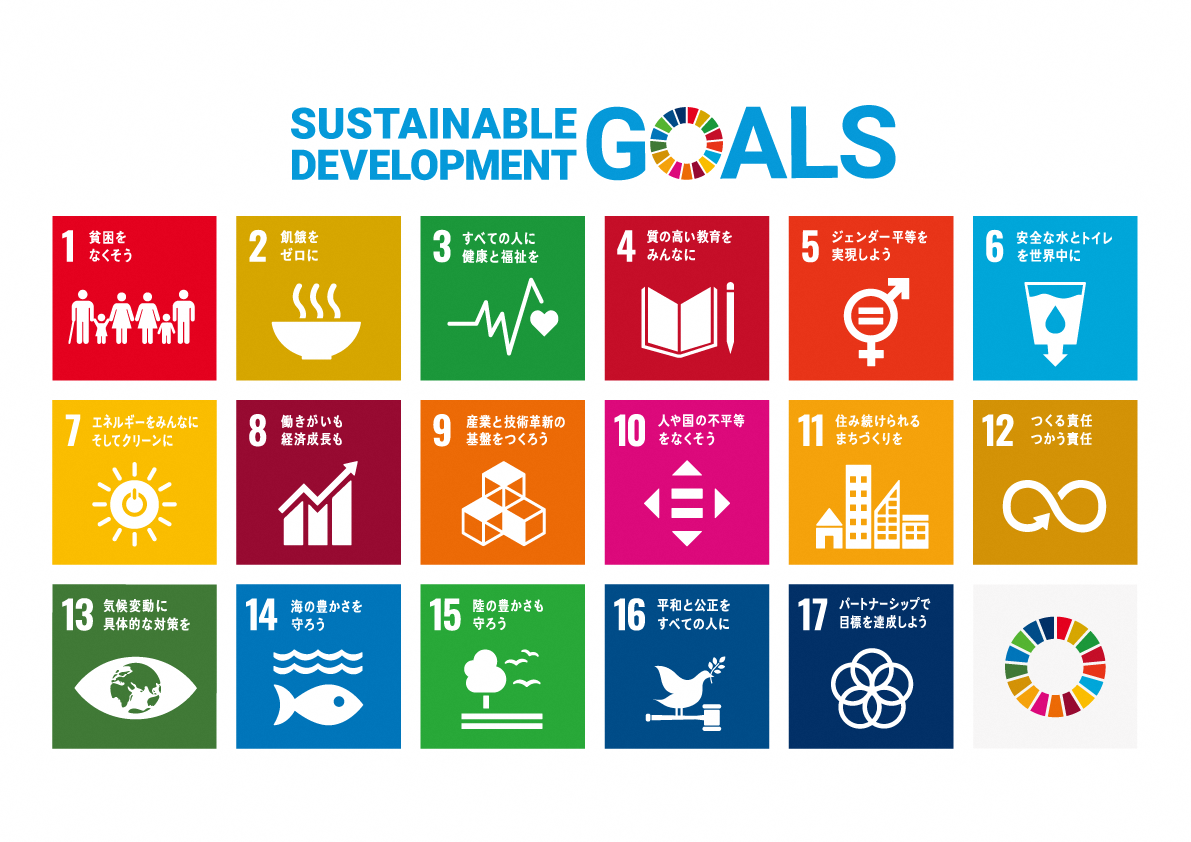 （　　 　）  （　 　　）  （　 　　）  （ 　　　）  （　  　　） （　　　　）（　　 　）  （　 　　）  （　 　　）  （ 　　　）  （　  　　） （　　　　）（　　　）   （　 　　）  （　 　　）  （ 　　　）  （　  　　） 